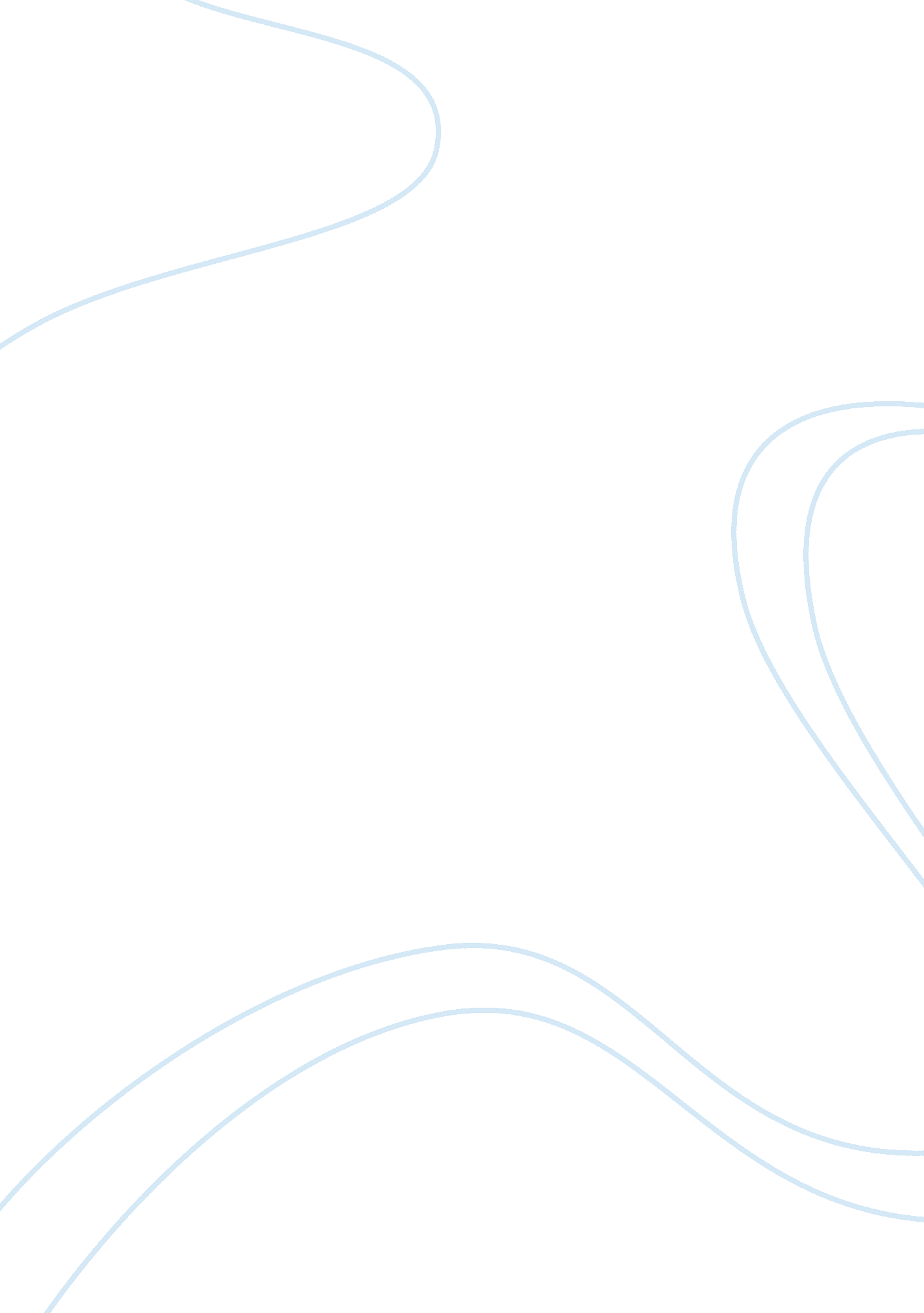 Personal philosophy of education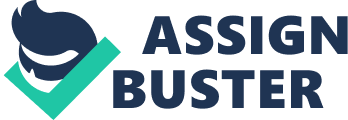 Educational philosophies are important for every teaching professional. How the teaching professional decides to use the philosophies is what determines the professional’s way of teaching. Education philosophies can be determined in many different ways. One can either decide to use a behaviorist approach to instruction or a constructivist way to approach instruction. For my own teaching preference I have developed a constructivist way to approach instruction. This instruction approach reflects my own personal teaching views. These views relate to my instructional and classroom management style in a way that will help to implement a constructivist approach. Specific philosophies I plan to incorporate into the classroom include life lessons, as well as Native North American, Western and Eastern philosophies. These specific philosophies will allow me to instruct my students with a form of learning that is based off of actual events that produce positive outcomes. Student will be able to see and understand how specific actions produce specific goals. When a student works hard, they will gain knowledge which will carry with them for the rest of their lives. Students will also be able to see how negative choices have negative effects. A constructivist approach to instruction allows for me to be able to instruct students with the best instruction I can provide. I personally believe that this teaching philosophy reflects my personality and contribute greatly to my own classroom management style. A behaviorist approach will not totally be ignored, but a constructivist approach is definitely favored. Each will contribute to my own personal philosophy towards education. 